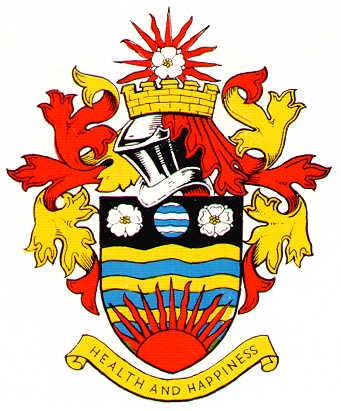 HORNSEA TOWN COUNCILMINUTES OF THE PROCEEDINGS OF A MEETING OF THE HORNSEA TOWN COUNCIL PERSONNEL COMMITTEEHELD ON MONDAY 14TH NOVEMBER 2022Present:  Councillors:	 L Embleton, C Morgan-Muir, A Robinson, J Greensmith and T Bunch	In attendance J Richardson – Town ClerkApologies for absenceThere were no apologiesDue to the following items involving discussions directly related to individual staff members and others it was RESOLVED that they be taken IN CAMERAApproval of the Minutes of a meeting held on 24th October 2022The Minutes of a meeting held on 24th October were approved as a correct record of proceedings thereatWeekend Working /litter bins	a)	Bins – skate park – Cllr J Greensmith gave a report on litter bins and confirmed that no additional bins are required at the skate park/play area – RESOLVED noted					b)	Bin – Cinema Street Car park – it was RESOLVED that a larger litter bin be installed at the Cinema Street Car Park					c)	Bins/litter – problem areas – it was reported that there are no real problem areas at this time – RESOLVED notedAppraisals 2022			a)	Staff salaries – Following discussion it was RESOLVED that salary scale points for GO and MP be amended as discussed and the situation be reviewed again in 6 months time					b)	Appraisal forms – the Town Clerk gave details of appraisals carried out with DS and MO.  It was RESOLVED  that DS job role be reviewed again in 6 moths time, a quotation to purchase a hand held vacuum be sought, “recycling – room bookings” be deferred to the Climate Change working group for further discussion and “cleaning of the town council depot” be referred to the Town Council for further discussionDetached Youth Workers – updateThe Town Clerk confirmed that the new detached youth work team is now in place and contact has been established with the Police and various other agencies, detached youth work will begin in Hornsea as of 21st November – RESOLVED notedApprentice/staffing needsThe Town Clerk gave details of comments made by GO.  It was RESOLVED that appraisals be carried out with JR and GO on Monday 28th November at 1.00pm and 2.00pm respectivelyChristmas closingIt was RESOLVED that the town hall close for Christmas holidays as of 4.00pm on Wednesday 21st December